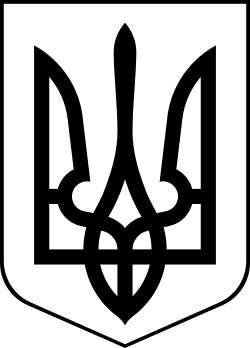 УкраїнаМЕНСЬКА МІСЬКА РАДАЧернігівська область(друга сесія восьмого скликання )РІШЕННЯ22 січня 2021 року	№ 200Про надання дозволу громадянам на розробку документації із землеустрою по встановленню меж земельних ділянок (паїв) на території Менської міської територіальної громадиРозглянувши заяви власників земельних часток (паїв) щодо виділення їм в натурі (на місцевості) земельних ділянок відповідно до розробленої проєктно-технічної документації по паюванню КСП «Шлях Жовтня» за межами с.Слобідка, КСП ім.Сидоренка за межами м.Мена, КСП “Світанок” за межами с.Киселівка, КСП “Шлях Хлібороба” за межами с. Ушня, КСП ім. Куйбишева за межами с. Дягова, КСГП “Праця” за межами с. Стольне, СТОВ “Нове життя” за межами с. Осьмаки, КСП “Світанок” за межами с. Киселівка, КСП  «Іскра» за межами с. Ліски, керуючись Законом України «Про порядок виділення в натурі (на місцевості) земельних ділянок власникам земельних часток (паїв)» та п.34 ч.1 ст.26 Закону України «Про місцеве самоврядування в Україні», Менська міська рада ВИРІШИЛА:1. Надати дозвіл громадянам, власникам сертифікатів, на виготовлення документації із землеустрою по встановленню (відновленню) меж земельних ділянок для виділення їх в натурі (на місцевості) на підставі сертифікатів на право на земельну частку (пай) для ведення товарного сільськогосподарського виробництва на території Менської міської територіальної громади:за межами с. Слобідка:Тарасенко Надія Миколаївна	ЧН № 0095638 - сіножатіСипченко Леонід Федорович	ЧН № 0095741 - сіножатіза межами м. Мена:Васенко Віталій Миколайович	ЧН № 0324140 – 1/3Шабатин Світлана Миколаївна	ЧН № 0324140 – 1/3Головач Ярина Миколаївна	ЧН № 0324140 – 1/3Васенко Віталій Миколайович	ЧН № 0324139 – 1/3Шабатин Світлана Миколаївна	ЧН № 0324139 – 1/3Головач Ярина Миколаївна	ЧН № 0324139 – 1/3за межами с. Киселівка:Ковтунович Мотрона Фоківна	РН № 969827за межами с. Волосківці:Ксенжук Віра Павлівна	ЧН № 0177987 - рілля	за межами с. Дягова:Вінніченко Григорій Петрович	ЧН № 0324016	за межами с. Ушня та с. Волосківці:Шкурат Сергій Миколайович	ЧН № 0268945Сіра Галина Віталіївна	ЧН № 0268856 – 3/4Дворниченко Ольга Віталіївна	ЧН № 0268856 – 1/4Гоголь Тамара Іванівна	ЧН № 0268839	за межами с. Стольне:Антоненко Марія Мефодіївна	РН № 952624Халаш Антоніна Петрівна	ЧН № 0268085	за межами с. Осьмаки:Мигаль Валерій Іванович	ЧН № 0321483	за межами с. Киселівка та с. КуковичіТунік Віктор Володимирович	РН № 965773	за межами с. Ліски:Безлюдна Наталія Миколаївна	ЧН № 0101188 – рішення Менського районного суду від 10.09.2020 року, справа №738/1024/20, № провадження 2/738/360/2020.2. Громадянам замовити технічну документацію із землеустрою та подати на затвердження в установленому законодавством порядку.3. Контроль за виконанням рішення покласти на заступника міського голови з питань діяльності виконавчого комітету Менської міської ради 
В.І. Гнипа.Міський голова		Г.А. Примаков